Publicado en Madrid el 12/07/2024 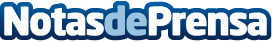 La Ruta de la Luz, preparada para las revisiones visuales 2024 de los niños de 'Vacaciones en Paz' Desde 2005, y en la actualidad en coordinación con la Delegación Saharaui en España, los padres de acogida de los niños y niñas que llegan de la mano de este programa pueden acudir con ellos a las ópticas colaboradoras de la Fundación Cione Ruta de la Luz donde les revisan la vista y, en caso de necesitarla, reciben una gafa nueva, de manera gratuita para las familiasDatos de contacto:Javier BravoBravocomunicacion606411053Nota de prensa publicada en: https://www.notasdeprensa.es/la-ruta-de-la-luz-preparada-para-las_1 Categorias: Nacional Medicina Madrid Solidaridad y cooperación Otros Servicios Servicios médicos http://www.notasdeprensa.es